MEDJUGORJE, 18 DE MARÇO DE 2022 (Mirijana)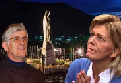 «Queridos filhos! Com amor materno convido-vos a olhar para o meu Filho, cheio de força, fé e confiança. Abri vossos corações e não tenhais medo. Porque meu Filho é a Luz do mundo e Nele está a paz e a esperança. Por isso, convido-vos de novo e novamente a rezar pelos meus filhos que não conheceram o amor de meu Filho, para que Meu Filho com a luz de Seu amor e esperança, ilumine também os seus corações e vos fortaleça, filhos meus, e vos dê paz e esperança. Eu estou convosco. Obrigada.» http://medjugorje.pt
MEDJUGORJE, 18 DE MARÇO DE 2022 (Mirijana)«Queridos filhos! Com amor materno convido-vos a olhar para o meu Filho, cheio de força, fé e confiança. Abri vossos corações e não tenhais medo. Porque meu Filho é a Luz do mundo e Nele está a paz e a esperança. Por isso, convido-vos de novo e novamente a rezar pelos meus filhos que não conheceram o amor de meu Filho, para que Meu Filho com a luz de Seu amor e esperança, ilumine também os seus corações e vos fortaleça, filhos meus, e vos dê paz e esperança. Eu estou convosco. Obrigada.» http://medjugorje.pt
MEDJUGORJE, 18 DE MARÇO DE 2022 (Mirijana)«Queridos filhos! Com amor materno convido-vos a olhar para o meu Filho, cheio de força, fé e confiança. Abri vossos corações e não tenhais medo. Porque meu Filho é a Luz do mundo e Nele está a paz e a esperança. Por isso, convido-vos de novo e novamente a rezar pelos meus filhos que não conheceram o amor de meu Filho, para que Meu Filho com a luz de Seu amor e esperança, ilumine também os seus corações e vos fortaleça, filhos meus, e vos dê paz e esperança. Eu estou convosco. Obrigada.» http://medjugorje.pt
MEDJUGORJE, 18 DE MARÇO DE 2022 (Mirijana)«Queridos filhos! Com amor materno convido-vos a olhar para o meu Filho, cheio de força, fé e confiança. Abri vossos corações e não tenhais medo. Porque meu Filho é a Luz do mundo e Nele está a paz e a esperança. Por isso, convido-vos de novo e novamente a rezar pelos meus filhos que não conheceram o amor de meu Filho, para que Meu Filho com a luz de Seu amor e esperança, ilumine também os seus corações e vos fortaleça, filhos meus, e vos dê paz e esperança. Eu estou convosco. Obrigada.» http://medjugorje.pt
MEDJUGORJE, 18 DE MARÇO DE 2022 (Mirijana)«Queridos filhos! Com amor materno convido-vos a olhar para o meu Filho, cheio de força, fé e confiança. Abri vossos corações e não tenhais medo. Porque meu Filho é a Luz do mundo e Nele está a paz e a esperança. Por isso, convido-vos de novo e novamente a rezar pelos meus filhos que não conheceram o amor de meu Filho, para que Meu Filho com a luz de Seu amor e esperança, ilumine também os seus corações e vos fortaleça, filhos meus, e vos dê paz e esperança. Eu estou convosco. Obrigada.» http://medjugorje.pt
MEDJUGORJE, 18 DE MARÇO DE 2022 (Mirijana)«Queridos filhos! Com amor materno convido-vos a olhar para o meu Filho, cheio de força, fé e confiança. Abri vossos corações e não tenhais medo. Porque meu Filho é a Luz do mundo e Nele está a paz e a esperança. Por isso, convido-vos de novo e novamente a rezar pelos meus filhos que não conheceram o amor de meu Filho, para que Meu Filho com a luz de Seu amor e esperança, ilumine também os seus corações e vos fortaleça, filhos meus, e vos dê paz e esperança. Eu estou convosco. Obrigada.» http://medjugorje.pt
MEDJUGORJE, 18 DE MARÇO DE 2022 (Mirijana)«Queridos filhos! Com amor materno convido-vos a olhar para o meu Filho, cheio de força, fé e confiança. Abri vossos corações e não tenhais medo. Porque meu Filho é a Luz do mundo e Nele está a paz e a esperança. Por isso, convido-vos de novo e novamente a rezar pelos meus filhos que não conheceram o amor de meu Filho, para que Meu Filho com a luz de Seu amor e esperança, ilumine também os seus corações e vos fortaleça, filhos meus, e vos dê paz e esperança. Eu estou convosco. Obrigada.» http://medjugorje.pt
MEDJUGORJE, 18 DE MARÇO DE 2022 (Mirijana)«Queridos filhos! Com amor materno convido-vos a olhar para o meu Filho, cheio de força, fé e confiança. Abri vossos corações e não tenhais medo. Porque meu Filho é a Luz do mundo e Nele está a paz e a esperança. Por isso, convido-vos de novo e novamente a rezar pelos meus filhos que não conheceram o amor de meu Filho, para que Meu Filho com a luz de Seu amor e esperança, ilumine também os seus corações e vos fortaleça, filhos meus, e vos dê paz e esperança. Eu estou convosco. Obrigada.» http://medjugorje.pt